Referensi :Sanjit K. Mitra, Digital Signal Processing, 3e: A Computer Based Approach,University of California at Santa Barbara,McGraw-Hill, 2006Sophocles J. Orfanidis, Introduction to Signal Processing, Rutgers University, Prentice Hall, 1996
DeFatta, David J, Joseph G Lucas, William S Hodgkiss, Digital Signal Processing, John Wiley & Sons, 1995J.G. Proakis, D.G. Manolakis, Digital Signal Processing: Principles, Algorithms, and Applications, 2nd Ed., Prentice Hall, 1996Mathworks, Signal Processing Toolbox : For use with Matlab, The Mathworks, Inc, 2002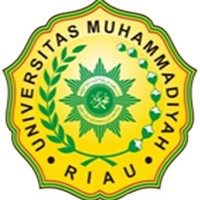 PROGRAM STUDI FISIKAUNIVERSITAS MUHAMMADIYAH RIAUFAKULTAS MATEMATIKA ILMU PENGETAHUAN ALAM DAN KESEHATANJl. KH. Ahmad Dahlan No. 88 PekanbaruTahunAkademik 2015/2016SATUAN ACARA PERKULIAHAN (REG A)MATA KULIAH : PENGOLAHAN SINYALSKS: 2Dosen Pengampu : Yulia Fitri, M.SiSATUAN ACARA PERKULIAHAN (REG A)MATA KULIAH : PENGOLAHAN SINYALSKS: 2Dosen Pengampu : Yulia Fitri, M.SiPertemuan Ke-IndikatorPokok BahasanSub Pokok BahasanWaktu (menit)Kepustakaan1Setelah selesai mengikuti kuliah mahasiswa diharapkan dapat:-	Mengetahui produk perangkat berbasis DSP-	Menguasai dasar-dasar pengolahan sinyal secara digital-	Dapat menggunakan beberapa perangkat DSP-	Dapat mendisain perangkat DSP sederhanaPendahuluanRuang lingkup Mata Kuliah :Konsep Sinyal dan Contoh Penerapan DSPAnalisis Sinyal Waktu Diskrit dan Sistem LinierTransformasi FourierKarakteristik Transformasi Fourier Diskrit dan FFT.Konsep Pencuplikan SinyalTransformasi – ZInvers transformasi ZAplikasi Transformasi-Z pada analisis sistem waktu-diskritDisain filter digital1002Setelah selesai mengikuti kuliah mahasiswa diharapkan dapat:menjelaskan apa yang dimaksud sinyal elektronikmenjelaskan perbedaan sinyal analog dan digitalmenjelaskan perbedaan pemrosesan sinyal analog dan digital, termasuk kelebihan dan kekurangan dari setiap jenis proses.menyebutkan perangkat-perangkat berbasis DSP menjalankan instruksi rekam dan main-ulang pada MATLABKonsep  Sinyal dan Contoh Penerapan DSPDefinisi dan Pengertian Sinyal ElektronikDefinisi Sinyal Analog dan DigitalPerangkat keras berbasis DSPPengenalan fungsi Load/Rekam dan playback pada MATLAB1001,53&4Setelah selesai mengikuti kuliah mahasiswa diharapkan dapat:menjelaskan besaran-besaran apa saja yang perlu diperhatikan pada sinyal.menjelaskan apa yang dimaksud dengan spektrum frekuensi sinyalmenjelaskan apa yang dimaksud dengan sampling rate 
(penting !)menyebutkan dan menggambarkan sinyal waktu-dikrit : unit impuls seuence, unit step sequence, sinusoidal sequence, complex sequence, dan random sequenceMenjelaskan karakteristik umum sistem linierAnalisis Sinyal Waktu Diskrit dan Sistem LinierKarakteristik Sinyal 
- Besaran pada sinyal
- Spektrum Frekuensi Sinyal
- Sampling rate pada sinyal digitalSinyal waktu-diskrit khusus
- Unit Impuls sequence
- Unit Step sequence
- Sinusoidal sequence
- Complex sequence
- Random sequenceKarakteristik sistem linier : Time-invariance, Respon sistem impuls-unit, Kausalitas, Stabilitas20035Setelah selesai mengikuti kuliah mahasiswa diharapkan dapat:menjelaskan perbedaan dan manfaat analisis waktu dan analisis frekuensimenjelaskan peranan Transformasi Fourier sebagai perangkat analisis.melakukan perhitungan Transformasi Fourier Diskrit secara manualmembaca dan membuat interpretasi terhadap spektrum transformasi Fourier.Transformasi FourierAnalisis waktu-frekuensiTransformasi FourierTransformasi Fourier DiskritInterpretasi spektrum transformasi Fourier1001,2,46Setelah selesai mengikuti kuliah mahasiswa diharapkan dapat:menjelaskan karakteristik Transformasi Fourier Diskritmemahami dasar pertimbangan munculnya FFTmengoperasikan FFT dan inversnya pada Matlab terhadap sampel sederhana maupun sinyal.Karakteristik Transformasi Fourier Diskrit dan FFT.Karakteristik Transformasi Fourier DiskritAlgoritma Fast Fourier Transform (FFT)Implementasi FFT dan inversnya dengan Matlab1001,2,4,57Setelah selesai mengikuti kuliah mahasiswa diharapkan dapat:menjelaskan perlunya praproses terhadap sinyal yang akan di-sampling dan diolahmenjelaskan proses pencuplikan sinyal tahap demi tahapmemahami fenomena aliasing dan teorema Shannonmemahami dan dapat mempraktekkan efek konversi sampling rate terhadap sinyal digitalKonsep Pencuplikan SinyalAnalog Signal Conditioning (praproses)Tahapan proses pencuplikan sinyal : sampling, kuantisasi, decodeTeorema ShannonAliasing Konversi Sampling Rate
(Eksperimen mandiri dengan Matlab)1001,3,4,58UJIAN TENGAH SEMESTERUJIAN TENGAH SEMESTERUJIAN TENGAH SEMESTERUJIAN TENGAH SEMESTERUJIAN TENGAH SEMESTER9&10Setelah selesai mengikuti kuliah mahasiswa diharapkan dapat:menjelaskan apa yang dimaksud dengan transformasi-Zmemahami karakteristik transformasi-Z melakukan transformasi-Z sederhanaTransformasi - ZRegion of ConvergenceLinearitasKarakteristik delayTime scaling oleh sekuens eksponensial kompleksDiferensiasi X(z) atau multiplikasi x(nT) dengan (nT)Karakteristik konvolusiTeorema nilai awalTeorema nilai akhir200311Setelah selesai mengikuti kuliah mahasiswa diharapkan dapat:melakukan perhitungan inversi transformasi-Z dengan varian-variannya.Invers transformasi Z Integral inversi kompleksInversi dengan fraksi parsialInversi melalui pembagianTeorema konvolusi kompleks100312Setelah selesai mengikuti kuliah mahasiswa diharapkan dapat:menjelaskan apa yang dimaksud dengan fungsi transfermenghitung nilai magnitude dan faseAplikasi Transformasi-Z pada analisis sistem waktu-diskritFungsi transferPerhitungan magnitude dan faseLatihan1003,413,14&15Setelah selesai mengikuti kuliah mahasiswa diharapkan dapat:menjelaskan perbedaan karakteristik filter Butterworth, Chebyschev, dan ellipticmengetahui prosedur perancangan filtermenjelaskan karakteristik filter LP (lowpass), HP (highpass), BP (bandpass), BS (bandstop)mengetahui perbedaan filter IIR dan FIRmendisain dan mengimplementasikan filter digital menggunakan MATLABDisain filter digitalAproksimasi filter lowpass analog :
Butterworth, Chebyschev, ellipticTransformasi band frekuensiTransformasi bilinierPersamaan filter digital : LP, HP, BP, BSFilter IIR : Bentuk fungsi transfer Teknik dan prosedur disain filter IIRFilter FIRImplementasi pada Matlab3001,3,516UJIAN AKHIR SEMESTERUJIAN AKHIR SEMESTERUJIAN AKHIR SEMESTERUJIAN AKHIR SEMESTERUJIAN AKHIR SEMESTER